Тема: Казахстанский путь – 2050: единая цель, единые интересы, единое будущее.Мы приняли Стратегию – 2050, чтобы казахстанцы крепко держали в своих руках штурвал будущего страны. (Н. Назарбаев)   Цель классного часа: Изучение Послания Расширять и систематизировать знания учащихся о своём государстве. Ход классного часа: Вступительное слово классного руководителя Сегодня необычный день – 1 сентября 2014 года. 1 сентября 1989 года наша школа впервые открыла двери своим ученикам. В этот день должны исполняться все желания. Поэтому попрошу каждого из вас загадать желание (которое должно исполниться в течение года). По завершении классного часа мы проведем «ритуал» исполнения желаний. - Ребята, наш классный час сегодня посвящён изучению послания РК Н.А. Назарбаева к народу Казахстана «Казахстанский путь – 2050: единая цель, единые интересы, единое будущее» Ответьте, пожалуйста, на вопросы: «Что такое нация?» и «Кого называют лидером?»Беседа о Послании.  Поговорим о самых важных моментах Послания:  - Мы приняли Стратегию – 2050, чтобы казахстанцы крепко держали в своих руках штурвал будущего страны, говорит в своём Послании Президент.  - Ребята, а как вы понимаете слово «стратегия»? (ответы учащихся).  - Стратегия – это программа конкретных практических дел, которые день за днём, из года в год будут делать лучше страну и жизнь казахстанцев. 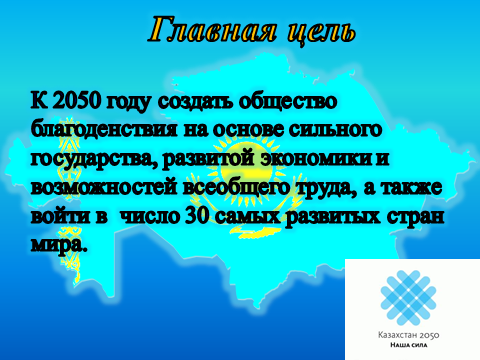  - Ребята, как вы понимаете эту фразу «крепко держали в своих руках штурвал будущего страны» (ответы учащихся). Правильно, ребята. Стратегия – 2050 позволяет нам решать вопросы ежедневной жизни людей, не теряя из виду нашей главной цели.  - А какова главная цель нашего государства? (ответы учащихся)  - Наша страна должна войти в число 30-ти развитых стран мира. Это наша главная цель и мы идём к ней по правильному пути, ведь успех является всеобщим. «И надо понимать, что не надо ждать манны небесной, а эффективно трудиться. А задача государства – создавать для этого все условия», - подчёркивает Президент. 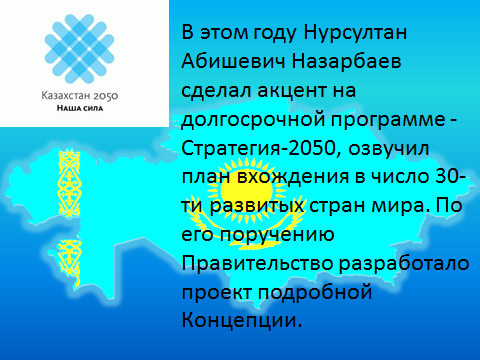  - А как вы понимаете крылатое выражение «не ждать манны небесной? (ответы учащихся).  Благодаря здоровому образу жизни, к чему призывает Президент, и развитию медицины к 2050 году продолжительность жизни казахстанцев увеличиться до 80 лет.  Доля городских жителей вырастит до 70% всего населения.  -А сейчас, ребята, министры РКпознакомят  вас с основными приоритетными направлениями предстоящей работы. 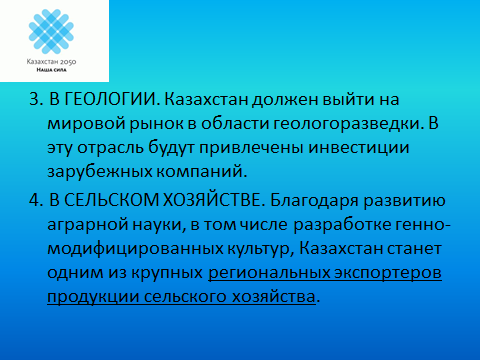 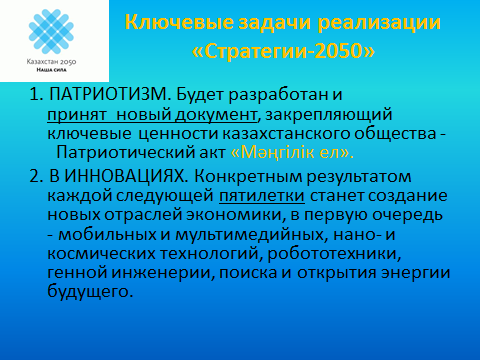 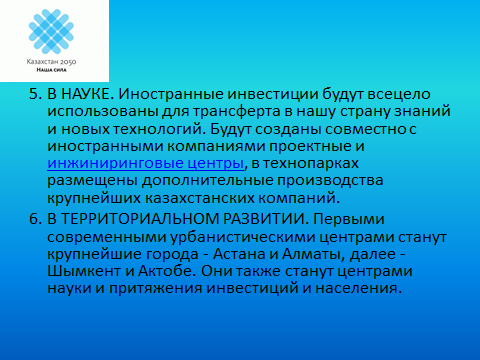 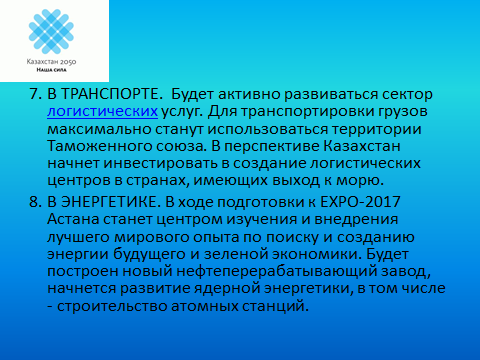 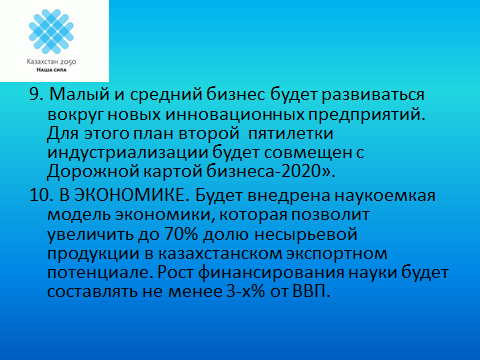 Выступление министров.Первое. Усиление инновационной индустриализации.  Другими словами говоря, страна ставит задачу повысить добычу и переработку углеводородов, нефти и газа, наращивать разработку редкоземельных металлов.  В рамках первой пятилетки созданы автомобиле и авиастроение, производство тепловозов, пассажирских и грузовых вагонов. Их надо расширять, выводить на внешние рынки.  В рамках второй и следующих пятилеток следует основать отрасли мобильных и мультимедийных, нано- и космических технологий, робототехники, генной инженерии, поиска и открытия энергии будущего.  Второе. Обеспечение перевода на инновационные рельсы агропромышленного комплекса.  Это значит, нынешние фермеры должны заботиться о росте производства, а не довольствоваться краткими достижениями. Сельскохозяйственные угодия будут отдаваться в аренду только с учётом инвестиций и внедрения передовых технологий.  Инвестиции - это совокупность затрат, которые реализуются в виде долгосрочных вложений государственного или частного капитала в разные отрасли зарубежной или национальной экономики.  Казахстан должен стать одним из крупных региональных экспортёров мясной, молочной и других продукций земледелия, т. е. поставлять продукцию за границу.  В растениеводстве вести разработку засухоустойчивых культур.  Третье. Создание наукоёмкой экономики.  Другими словами повышать казахстанскую науку, для этого разработать план увеличения финансирования науки за конкретные разработки и открытия, работающие на страну.  Создавать совместно с иностранными компаниями проектные и инжиниринговые центры.  Не завозить оборудования из других стран, а производить у нас в стране.  Четвёртое. Развитие инфраструктуры.  Это значит развивать транспорт и энергетику. Уже идёт строительство автострады «Астана - Караганда – Алматы», «Астана – Павлодар – Усть-Каменогорск», «Алматы – Капчагай – Усть-Каменогорск». По этим же маршрутам уже ходят поезда с удвоенной скоростью.  Близится к завершению строительство коридора «Западная Европа – Западный Китай», построена дорога в Туркменистан и Иран, с выходом на Персидский залив.  Идёт строительство новой железной дороги протяжённостью 1200 километров «Жезказган – Шалкар - Бейнеу». Она свяжет напрямую Восток и Запад страны. Эта стройка будет завершена в 2015 году. Эта магистраль позволит через Каспий и Кавказ выходить в Европу. А на востоке – в порт Ляньюньган на Тихом океане, о чём есть соглашение с КНР.  Необходимо поддерживать поиски и открытия по очистке ТЭС, экономии электроэнергии на основе новейших технологий в производстве и в быту.  Создавать условия для перевода общественного транспорта на экологически чистые виды топлива, внедрять электромобили.  Надо строить новый нефтеперерабатывающий завод, т.к. страна нуждается в больших объёмах производства бензина, дизельного топлива, авиационного керосина.  Развивать ядерную энергетику. Развивать собственное производство топлива для АЭС и строить атомные станции.  Пятое. Развитие малого и среднего бизнеса.  Малый бизнес должен стать семейной традицией, передаваемой из поколения в поколение.  Шестое. Создание новых возможностей для раскрытия потенциала казахстанцев.  «Развитая страна в XXΙ веке, - говорит глава государства, - это активные, образованные и здоровые граждане. Что нам нужно сделать для этого?  Во-первых, улучшить качество всех звеньев национального образования. К 2020 году планируется обеспечить 100-процентный охват казахстанских детей от 3 до 6 лет дошкольным образованием.  В среднем образовании подтягивать общеобразовательные школы к уровню преподавания в Назарбаев-Интеллектуальных школах.  Выпускники школ должны знать казахский, русский и английский языки.  Создать эффективную систему поддержки студентов и учащихся с высокой успеваемостью. Повысить стипендию на 25 % с 1 января 2016 года.  Во-вторых, в здравоохранении развивать первичную медико-санитарную помощь.  Ввести обязательное медицинское страхование.  «Занятие спортом, правильное питание, регулярные профилактические осмотры – это основа предупреждения заболеваний», - считает Президент.  В-третьих, развивать всеказахстанскую культуру.  В-четвёртых, с 1 июля 2015 повысить зарплату работникам здравоохранения - до 28%, образования – до 29%, социальной защиты – до 40%.  В-пятых, усилить внимание нашим гражданам с ограниченными возможностями.  Вовлечь их в активную жизнь, по возможности трудоустроить, чтобы они не просто получали пособия, а осознавали себя членами общества.  С 1 июля 2015 года повысить на 25% размеры социальных пособий по инвалидности и утере кормильца.  Стремиться к сокращению уровня бедности и сдерживать рост безработицы.  Седьмое. Совершенствование работы государственных институтов.  Это значит, что все должны быть равны перед законом, только в этом случае будет правопорядок в стране. Судебная система должна быть прозрачной и доступной, просто и быстро решать все споры.  Продолжить бороться с коррупцией.  Таковы конкретные задачи, стоящие перед нашим государством и обществом на пути в число 30-ти развитых стран мира. Игра «Знатоки Послания Президента РК»  1. В игре участвуют 2 команды.  2. Отвечает команда по очереди. Начинает команда, капитан которой первым поднимает руку после вопроса ведущего.. При неправильном ответе ход передается другой команде. «Знатоки Послания Президента РК» / «Крестики-нолики»Какими языками должны владеть выпускники школ? (казахским, русским и английским) Назовите цель Послания 2014 года.К какому году планируется обеспечить 100% охват казахстанских детей от 3 до 6 лет дошкольным образованием? (к 2020 году) На базе какого университета формируется инновационная модель высшего учебного заведения? (Назарбаев Университета) Назовите главный приоритет в здравоохранении. (Развитие первичной медико-санитарной помощи) Что является основой предупреждения заболеваний, по словам Президента? (Занятие спортом, правильное питание и регулярные профилактические осмотры)  До скольки лет увеличится продолжительность жизни казахстанцев к 2050 году? (80) К какому направлению относится акт «Мәңгілік ел»?Какой завод надо построить в Казахстане? (Нефтеперерабатывающий) Назовите строительство одной из автострад. («Астана - Караганда – Алматы», «Астана – Павлодар – Усть-Каменогорск», «Алматы – Капчагай – Усть-Каменогорск».) <br /><br /> 40б – Назовите железную дорогу протяжённостью 1200 километров. («Жезказган – Шалкар - Бейнеу») Какую партию возглавляет наш Президент? (Нұр - Отан) Разработку каких культур важно вести в стране? (засухоустойчивых) В каком году будут повышены пенсии, стипендии, заработные платы работников бюджетной сферы? (в 2015 году) Как изменится наш поселок к 2050 году? Создание и защита мини проекта «Пятигорск – 2050»Итог классного часа. Проведение «ритуала» исполнения желаний.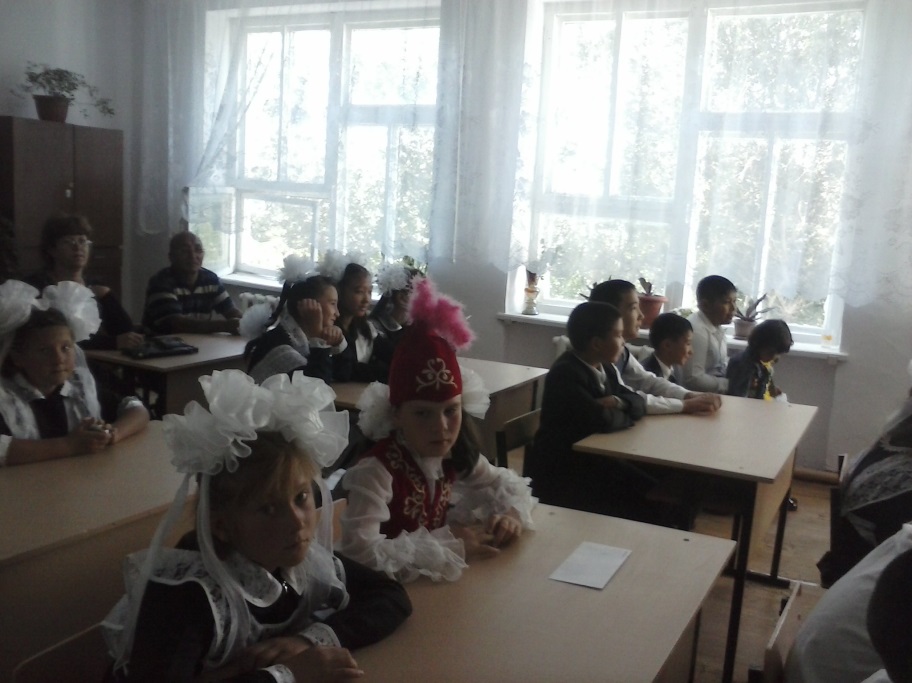 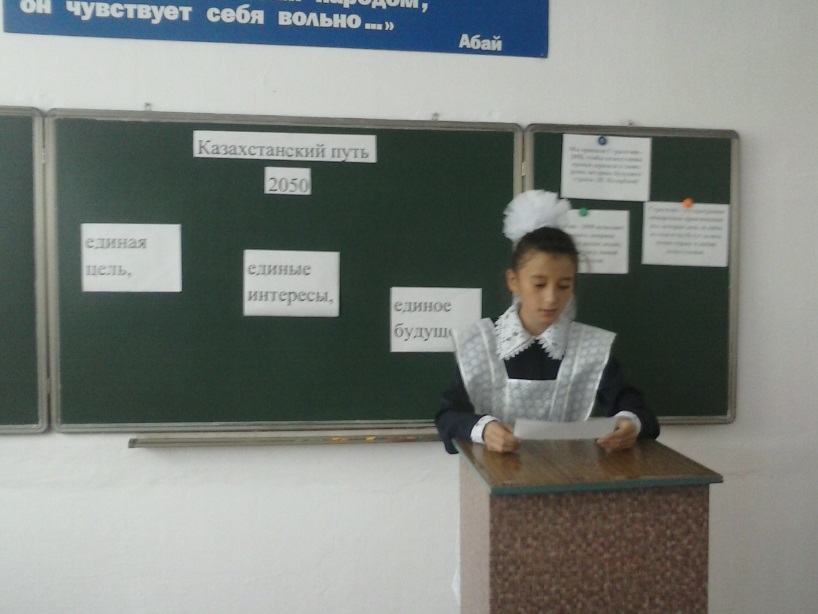 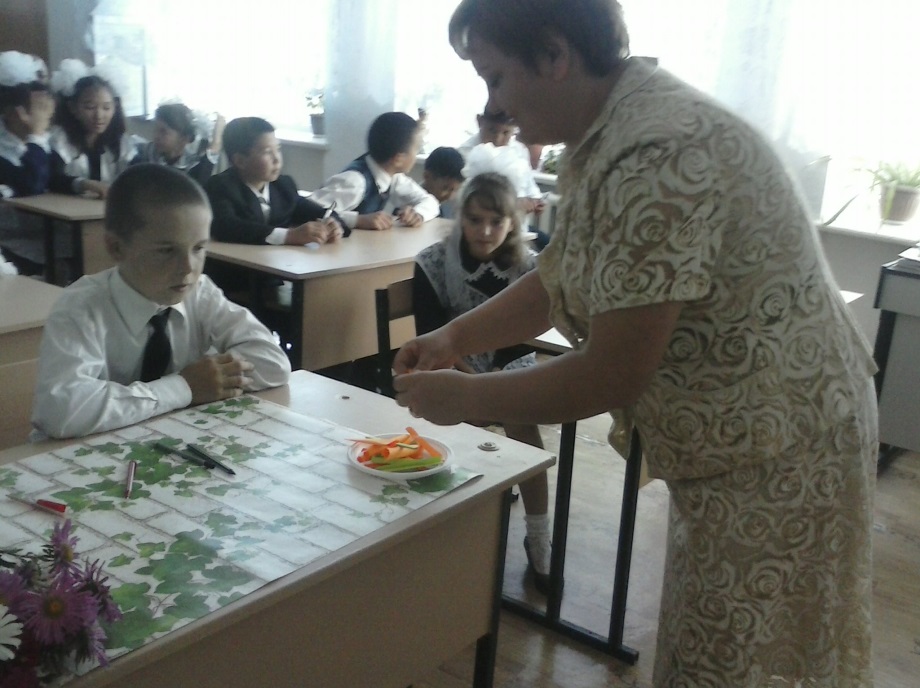 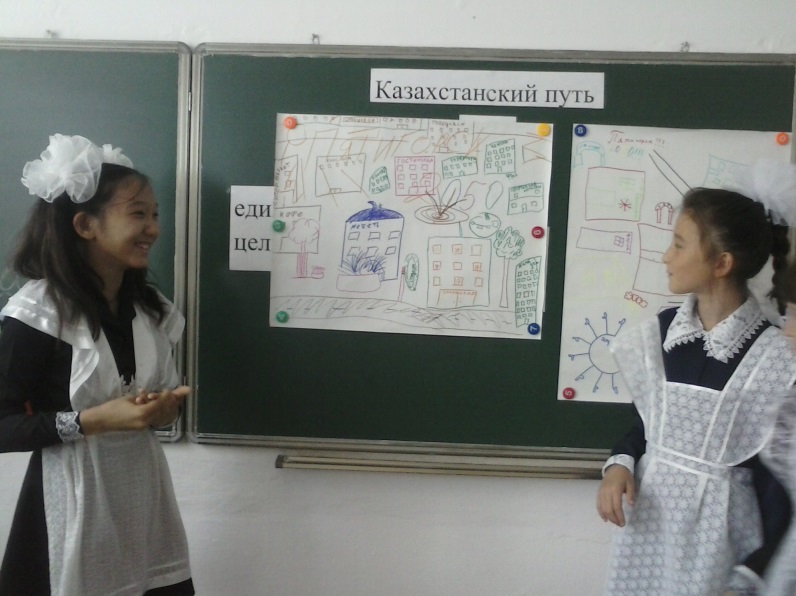 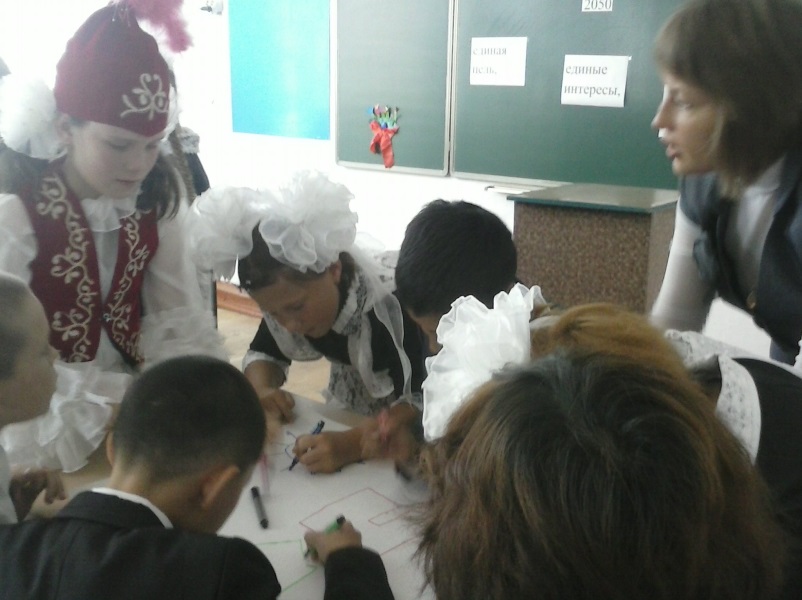 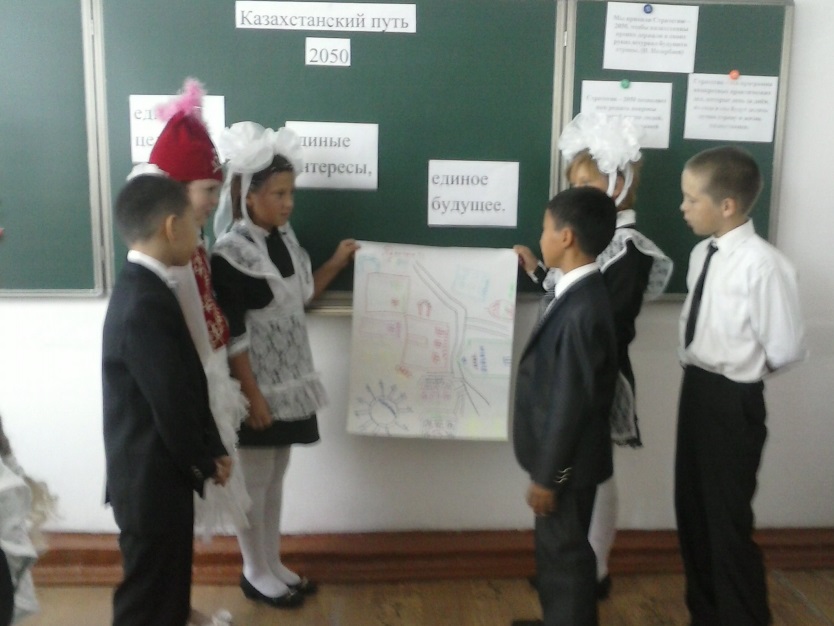 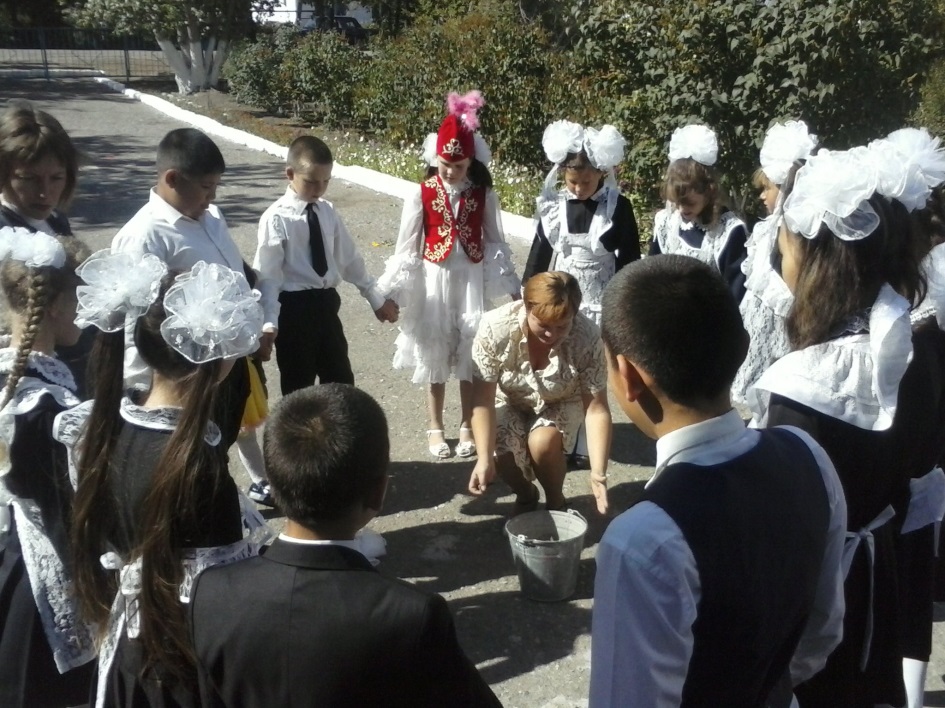 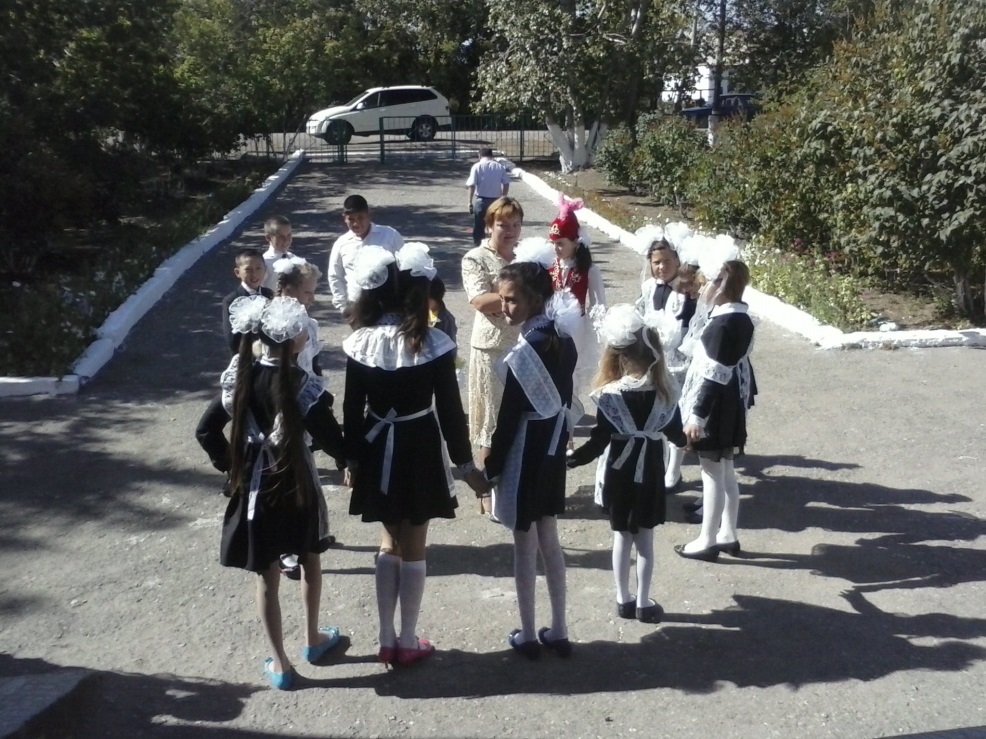 